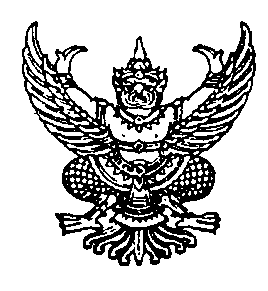 ประกาศองค์การบริหารส่วนตำบลเขาพระทองเรื่อง  ยกเลิกการใช้สำเนาบัตรประจำตัวประชาชนและสำเนาทะเบียนบ้าน เพื่อลงทะเบียนและ         ยื่นคำขอรับเงินเบี้ยยังชีพผู้สูงอายุภายในตำบลเขาพระทอง…………………………………………	ตามข้อ 17 ของคำสั่งหัวหน้าคณะรักษาความสงบแห่งชาติ ที่ 21/2560 เรื่อง การแก้ไขเพิ่มเติมกฎหมายเพื่ออำนวยความสะดวกในการประกอบธุรกิจ ลงวันที่ 4 เมษายน พ.ศ.2560      และตามมติคณะกรรมการขับเคลื่อนการปฏิรูปเพื่อรองรับการปรับเปลี่ยนตามนโยบาย Thailand 4.0 ครั้งที่ 1/2561 เมื่อวันที่ 30  เมษายน 2561 โดยมีนายกรัฐมนตรีเป็นประธาน มีมติให้ยกเลิกการใช้สำเนาบัตรประจำตัวประชาชนและสำเนาทะเบียนบ้านเพื่อรองรับการเป็นรัฐบาลดิจิทัล ประกอบกับ  ในการประชุมคณะรัฐมนตรี เมื่อวันที่ 2 ตุลาคม 2561 มีมติเห็นชอบมาตรการอำนวยความสะดวกและลดภาวะของประชาชน (กรณีไม่เรียกสำเนาเอกสารที่ทางราชการออกให้จากประชาชน) ตามที่ สำนักงาน ก.พ.ร. เสนอนั้น	เพื่อให้การปฏิบัติราชการตามระเบียบกระทรวงมหาดไทยว่าด้วยหลักเกณฑ์การจ่ายเงินเบี้ยยังชีพผู้สูงอายุขององค์กรปกครองส่วนท้องถิ่น พ.ศ.2552 และกฎหมายอื่นที่อยู่ในอำนาจและ เป็นหน้าที่ขององค์การบริหารส่วนตำบลเขาพระทองเป็นไปตามคำสั่งหัวหน้าคณะรักษาความสงบแห่งชาติและมาตรการดังกล่าวอันเป็นการอำนวยความสะดวกและลดภาระของประชาชน  จึงขอ      ให้ยกเลิกการใช้สำเนาเอกสารที่ทางราชการออกให้ประชาชน  ซึ่งนายกองค์การบริหารส่วนตำบล   เขาพระทอง  ได้มีคำสั่งให้พนักงานองค์การบริหารส่วนตำบลเขาพระทองหรือพนักงานเจ้าหน้าที่ถือปฏิบัติโดยเคร่งครัดไปแล้ว ดังนี้ห้ามพนักงานองค์การบริหารส่วนตำบลเขาพระทองหรือพนักงานเจ้าหน้าที่เรียกสำเนาบัตรประชาชนและสำเนาทะเบียนบ้าน เพื่อลงทะเบียนและยื่นคำขอรับเงินเบี้ยยังชีพผู้สูงอายุกรณีจำเป็นต้องใช้เอกสารอื่นที่ทางราชการออกให้ในการสอบสวนหรือตรวจสอบ  เพื่อประกอบคำขอลงทะเบียนและยื่นคำขอรับเงินเบี้ยยังชีพผู้สูงอายุให้พนักงานส่วนตำบลเขาพระทองหรือพนักงานเจ้าหน้าที่มีหน้าที่แจ้งหน่วยงานราชการที่เป็นผู้ออกเอกสารทางราชการดังกล่าว  เพื่อให้จัดส่งข้อมูลหรือสำเนาเอกสารทางราชการนั้น  มาเพื่อใช้ประกอบคำขอ  เว้นแต่ผู้ขอมีความประสงค์  ที่จำนำเอกสารราชการนั้นมาแสดงต่อพนักงานองค์การบริหารส่วนตำบลเขาพระทองหรือพนักงานเจ้าหน้าที่เพื่อประกอบคำขอด้วยตนเองกรณีจำเป็นต้องคัดสำเนาเอกสารรายการทะเบียนบ้าน และบัตรประจำตัวประชาชนหรือเอกสารราชการอื่น  เพื่อประโยชน์ในการปฏิบัติราชการขององค์การบริหารส่วนตำบลเขาพระทอง  ให้พนักงานองค์การบริหารส่วนตำบลเขาพระทองหรือพนักงานเจ้าหน้าที่เป็นผู้จัดทำสำเนาเอกสาร-2-ดังกล่าวขึ้นเอง  และห้ามมิให้เรียกเก็บค่าใช้จ่ายที่เกิดจากการทำสำเนาดังกล่าวนั้นจากผู้ขอลงทะเบียนรับเงินยังชีพผู้สูงอายุ 	4. กรณีมอบอำนาจให้บุคคลอื่นดำเนินการแทน ให้ใช้สำเนาบัตรประจำตัวประชาชนของ ผู้มอบอำนาจพร้อมลงนามรับรองสำเนาถูกต้อง	จึงขอประกาศให้ทราบโดยทั่วกัน			ประกาศ  ณ  วันที่  7  เดือน   เมษายน   พ.ศ.2563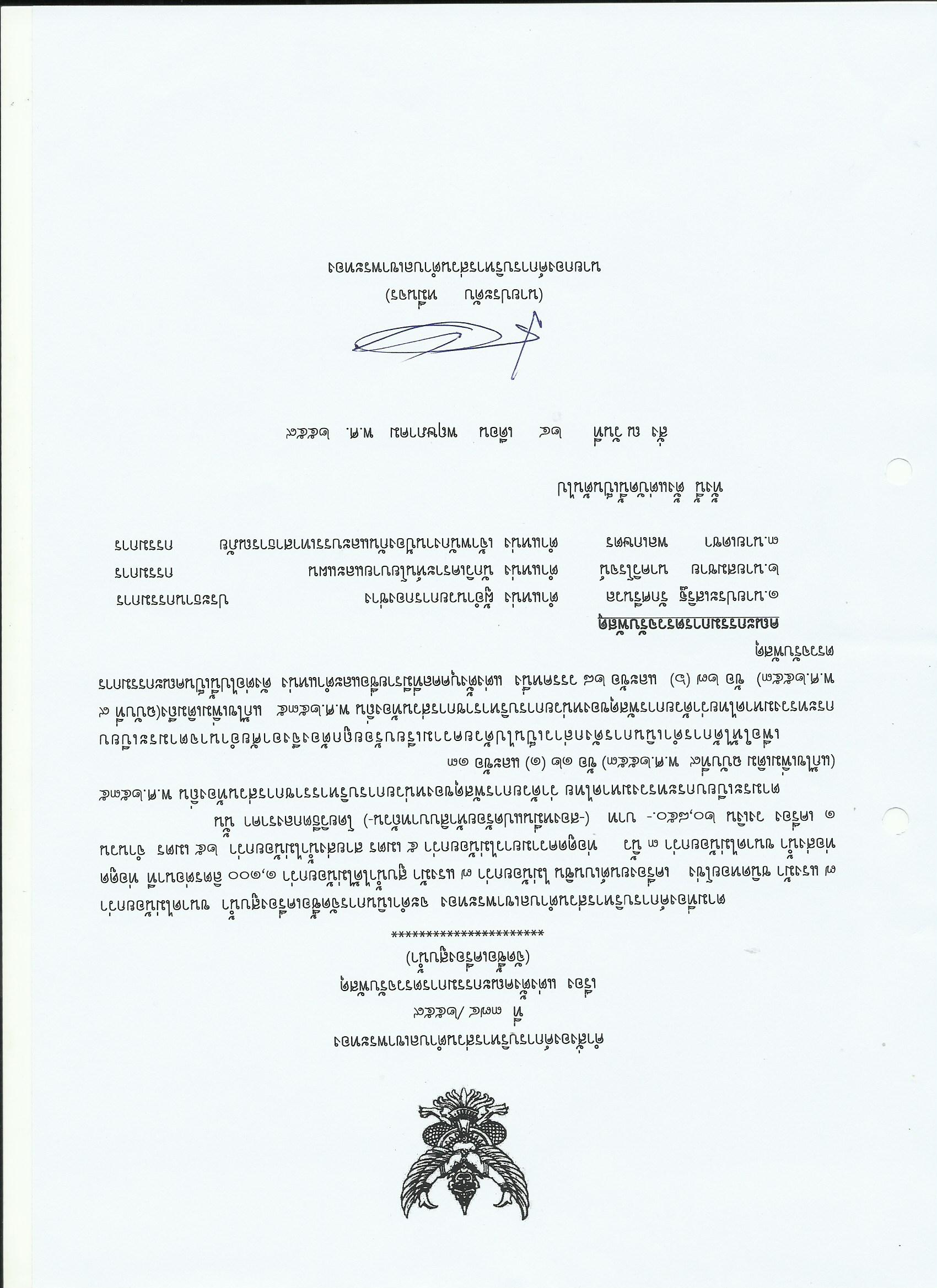 (นายประดับ  หมื่นจร)นายกองค์การบริหารส่วนตำบลเขาพระทองประกาศองค์การบริหารส่วนตำบลเขาพระทองเรื่อง  ยกเลิกการใช้สำเนาบัตรประจำตัวประชาชนและสำเนาทะเบียนบ้าน เพื่อลงทะเบียนและยื่น     คำขอรับเงินเบี้ยความพิการภายในตำบลเขาพระทอง…………………………………………	ตามข้อ 17 ของคำสั่งหัวหน้าคณะรักษาความสงบแห่งชาติ ที่ 21/2560 เรื่อง การแก้ไขเพิ่มเติมกฎหมายเพื่ออำนวยความสะดวกในการประกอบธุรกิจ ลงวันที่ 4 เมษายน พ.ศ.2560     และตามมติคณะกรรมการขับเคลื่อนการปฏิรูปเพื่อรองรับการปรับเปลี่ยนตามนโยบาย Thailand 4.0 ครั้งที่ 1/2561 เมื่อวันที่ 30  เมษายน 2561 โดยมีนายกรัฐมนตรีเป็นประธาน มีมติให้ยกเลิกการใช้สำเนาบัตรประจำตัวประชาชนและสำเนาทะเบียนบ้านเพื่อรองรับการเป็นรัฐบาลดิจิทัล ประกอบกับ  ในการประชุมคณะรัฐมนตรี เมื่อวันที่ 2 ตุลาคม 2561 มีมติเห็นชอบมาตรการอำนวยความสะดวกและลดภาวะของประชาชน (กรณีไม่เรียกสำเนาเอกสารที่ทางราชการออกให้จากประชาชน) ตามที่ สำนักงาน ก.พ.ร. เสนอนั้น	เพื่อให้การปฏิบัติราชการตามระเบียบกระทรวงมหาดไทยว่าด้วยหลักเกณฑ์การจ่ายเงินเบี้ยความพิการให้คนพิการขององค์กรปกครองส่วนท้องถิ่น พ.ศ.2553 และกฎหมายอื่นที่อยู่         ในอำนาจและเป็นหน้าที่ขององค์การบริหารส่วนตำบลเขาพระทองเป็นไปตามคำสั่งหัวหน้าคณะรักษาความสงบแห่งชาติและมาตรการดังกล่าวอันเป็นการอำนวยความสะดวกและลดภาระของประชาชน  จึงขอให้ยกเลิกการใช้สำเนาเอกสารที่ทางราชการออกให้ประชาชน  ซึ่งนายกองค์การบริหารส่วนตำบลเขาพระทอง  ได้มีคำสั่งให้พนักงานองค์การบริหารส่วนตำบลเขาพระทองหรือพนักงานเจ้าหน้าที่ถือปฏิบัติโดยเคร่งครัดไปแล้ว ดังนี้ห้ามพนักงานองค์การบริหารส่วนตำบลเขาพระทองหรือพนักงานเจ้าหน้าที่เรียกสำเนาบัตรประชาชนและสำเนาทะเบียนบ้าน เพื่อลงทะเบียนและยื่นคำขอรับเงินเบี้ยความพิการกรณีจำเป็นต้องใช้เอกสารอื่นที่ทางราชการออกให้ในการสอบสวนหรือตรวจสอบ   เพื่อประกอบคำขอลงทะเบียนและยื่นคำขอรับเงินเบี้ยความพิการให้พนักงานส่วนตำบลเขาพระทองหรือพนักงานเจ้าหน้าที่มีหน้าที่แจ้งหน่วยงานราชการที่เป็นผู้ออกเอกสารทางราชการดังกล่าว  เพื่อให้จัดส่งข้อมูลหรือสำเนาเอกสารทางราชการนั้น  มาเพื่อใช้ประกอบคำขอ  เว้นแต่ผู้ขอมีความประสงค์  ที่จำนำเอกสารราชการนั้นมาแสดงต่อพนักงานองค์การบริหารส่วนตำบลเขาพระทองหรือพนักงานเจ้าหน้าที่เพื่อประกอบคำขอด้วยตนเองกรณีจำเป็นต้องคัดสำเนาเอกสารรายการทะเบียนบ้าน และบัตรประจำตัวประชาชนหรือเอกสารราชการอื่น  เพื่อประโยชน์ในการปฏิบัติราชการขององค์การบริหารส่วนตำบลเขาพระทอง  ให้พนักงานองค์การบริหารส่วนตำบลเขาพระทองหรือพนักงานเจ้าหน้าที่เป็นผู้จัดทำสำเนาเอกสาร-2-ดังกล่าวขึ้นเอง  และห้ามมิให้เรียกเก็บค่าใช้จ่ายที่เกิดจากการทำสำเนาดังกล่าวนั้นจากผู้ขอลงทะเบียนรับเงินเบี้ยความพิการ 	4. กรณีมอบอำนาจให้บุคคลอื่นดำเนินการแทน ให้ใช้สำเนาบัตรประจำตัวประชาชนของผู้มอบอำนาจพร้อมลงนามรับรองสำเนาถูกต้อง	จึงขอประกาศให้ทราบโดยทั่วกัน			ประกาศ  ณ  วันที่  7 เดือน   เมษายน   พ.ศ.2563(นายประดับ  หมื่นจร)นายกองค์การบริหารส่วนตำบลเขาพระทองประกาศองค์การบริหารส่วนตำบลเขาพระทองเรื่อง  ยกเลิกการใช้สำเนาบัตรประจำตัวประชาชนและสำเนาทะเบียนบ้าน เพื่อลงทะเบียนและยื่น    คำขอรับการสงเคราะห์เบี้ยยังชีพผู้ป่วยเอดส์ภายในตำบลเขาพระทอง…………………………………………	ตามข้อ 17 ของคำสั่งหัวหน้าคณะรักษาความสงบแห่งชาติ ที่ 21/2560 เรื่อง การแก้ไขเพิ่มเติมกฎหมายเพื่ออำนวยความสะดวกในการประกอบธุรกิจ ลงวันที่ 4 เมษายน พ.ศ.2560     และตามมติคณะกรรมการขับเคลื่อนการปฏิรูปเพื่อรองรับการปรับเปลี่ยนตามนโยบาย Thailand 4.0 ครั้งที่ 1/2561 เมื่อวันที่ 30  เมษายน 2561 โดยมีนายกรัฐมนตรีเป็นประธาน มีมติให้ยกเลิกการใช้สำเนาบัตรประจำตัวประชาชนและสำเนาทะเบียนบ้านเพื่อรองรับการเป็นรัฐบาลดิจิทัล ประกอบกับ  ในการประชุมคณะรัฐมนตรี เมื่อวันที่ 2 ตุลาคม 2561 มีมติเห็นชอบมาตรการอำนวยความสะดวกและลดภาวะของประชาชน (กรณีไม่เรียกสำเนาเอกสารที่ทางราชการออกให้จากประชาชน) ตามที่ สำนักงาน ก.พ.ร. เสนอนั้น	เพื่อให้การปฏิบัติราชการตามระเบียบกระทรวงมหาดไทยว่าด้วยหลักเกณฑ์การจ่ายเงินสงเคราะห์เพื่อการยังชีพขององค์กรปกครองส่วนท้องถิ่น พ.ศ.2548 และกฎหมายอื่นที่อยู่ในอำนาจและเป็นหน้าที่ขององค์การบริหารส่วนตำบลเขาพระทองเป็นไปตามคำสั่งหัวหน้าคณะรักษาความสงบแห่งชาติและมาตรการดังกล่าวอันเป็นการอำนวยความสะดวกและลดภาระของประชาชน              จึงขอให้ยกเลิกการใช้สำเนาเอกสารที่ทางราชการออกให้ประชาชน  ซึ่งนายกองค์การบริหารส่วนตำบล   เขาพระทอง ได้มีคำสั่งให้พนักงานองค์การบริหารส่วนตำบลเขาพระทองหรือพนักงานเจ้าหน้าที่      ถือปฏิบัติโดยเคร่งครัดไปแล้ว ดังนี้ห้ามพนักงานองค์การบริหารส่วนตำบลเขาพระทองหรือพนักงานเจ้าหน้าที่เรียกสำเนาบัตรประชาชนและสำเนาทะเบียนบ้าน เพื่อลงทะเบียนและยื่นคำขอรับการสงเคราะห์เบี้ยยังชีพผู้ป่วยเอดส์กรณีจำเป็นต้องใช้เอกสารอื่นที่ทางราชการออกให้ในการสอบสวนหรือตรวจสอบเพื่อประกอบคำขอลงทะเบียนและยื่นคำขอรับการสงเคราะห์เบี้ยยังชีพผู้ป่วยเอดส์ให้พนักงานส่วนตำบล เขาพระทองหรือพนักงานเจ้าหน้าที่มีหน้าที่แจ้งหน่วยงานราชการที่เป็นผู้ออกเอกสารทางราชการดังกล่าว  เพื่อให้จัดส่งข้อมูลหรือสำเนาเอกสารทางราชการนั้น  มาเพื่อใช้ประกอบคำขอ  เว้นแต่ผู้ขอ มีความประสงค์ที่จำนำเอกสารราชการนั้นมาแสดงต่อพนักงานองค์การบริหารส่วนตำบลเขาพระทองหรือพนักงานเจ้าหน้าที่เพื่อประกอบคำขอด้วยตนเอง-2-	3. กรณีจำเป็นต้องคัดสำเนาเอกสารรายการทะเบียนบ้าน และบัตรประจำตัวประชาชนหรือเอกสารราชการอื่น  เพื่อประโยชน์ในการปฏิบัติราชการขององค์การบริหารส่วนตำบลเขาพระทอง  ให้พนักงานองค์การบริหารส่วนตำบลเขาพระทองหรือพนักงานเจ้าหน้าที่เป็นผู้จัดทำสำเนาเอกสารดังกล่าวขึ้นเอง  และห้ามมิให้เรียกเก็บค่าใช้จ่ายที่เกิดจากการทำสำเนาดังกล่าวนั้นจากผู้ขอลงทะเบียนรับการสงเคราะห์เบี้ยยังชีพผู้ป่วยเอดส์ 	4. กรณีมอบอำนาจให้บุคคลอื่นดำเนินการแทน ให้ใช้สำเนาบัตรประจำตัวประชาชนของ ผู้มอบอำนาจพร้อมลงนามรับรองสำเนาถูกต้อง	จึงขอประกาศให้ทราบโดยทั่วกัน			ประกาศ  ณ  วันที่  7  เดือน   เมษายน   พ.ศ.2563(นายประดับ  หมื่นจร)นายกองค์การบริหารส่วนตำบลเขาพระทองประกาศองค์การบริหารส่วนตำบลเขาพระทองเรื่อง  ยกเลิกการใช้สำเนาบัตรประจำตัวประชาชนและสำเนาทะเบียนบ้าน เพื่อลงทะเบียนและยื่น     คำขอรับเงินอุดหนุนเพื่อการเลี้ยงดูเด็กแรกเกิดภายในตำบลเขาพระทอง…………………………………………	ตามข้อ 17 ของคำสั่งหัวหน้าคณะรักษาความสงบแห่งชาติ ที่ 21/2560 เรื่อง การแก้ไขเพิ่มเติมกฎหมายเพื่ออำนวยความสะดวกในการประกอบธุรกิจ ลงวันที่ 4 เมษายน พ.ศ.2560     และตามมติคณะกรรมการขับเคลื่อนการปฏิรูปเพื่อรองรับการปรับเปลี่ยนตามนโยบาย Thailand 4.0 ครั้งที่ 1/2561 เมื่อวันที่ 30  เมษายน 2561 โดยมีนายกรัฐมนตรีเป็นประธาน มีมติให้ยกเลิกการใช้สำเนาบัตรประจำตัวประชาชนและสำเนาทะเบียนบ้านเพื่อรองรับการเป็นรัฐบาลดิจิทัล ประกอบกับ   ในการประชุมคณะรัฐมนตรี เมื่อวันที่ 2 ตุลาคม 2561 มีมติเห็นชอบมาตรการอำนวยความสะดวกและลดภาวะของประชาชน (กรณีไม่เรียกสำเนาเอกสารที่ทางราชการออกให้จากประชาชน) ตามที่ สำนักงาน ก.พ.ร. เสนอนั้น	เพื่อให้การปฏิบัติราชการตามระเบียบกรมกิจการเด็กและเยาวชน ว่าด้วยหลักเกณฑ์การจ่ายเงินอุดหนุนเพื่อการเลี้ยงดูเด็กแรกเกิด พ.ศ. ๒๕๖๒ และกฎหมายอื่นที่อยู่ในอำนาจและเป็นหน้าที่ขององค์การบริหารส่วนตำบลเขาพระทองเป็นไปตามคำสั่งหัวหน้าคณะรักษาความสงบแห่งชาติและมาตรการดังกล่าวอันเป็นการอำนวยความสะดวกและลดภาระของประชาชน  จึงขอให้ยกเลิกการใช้สำเนาเอกสารที่ทางราชการออกให้ประชาชน  ซึ่งนายกองค์การบริหารส่วนตำบลเขาพระทอง         ได้มีคำสั่งให้พนักงานองค์การบริหารส่วนตำบลเขาพระทองหรือพนักงานเจ้าหน้าที่ถือปฏิบัติโดยเคร่งครัดไปแล้ว ดังนี้ห้ามพนักงานองค์การบริหารส่วนตำบลเขาพระทองหรือพนักงานเจ้าหน้าที่เรียกสำเนาบัตรประชาชนและสำเนาทะเบียนบ้าน เพื่อลงทะเบียนและยื่นคำขอรับจ่ายเงินอุดหนุนเพื่อการเลี้ยงดูเด็กแรกเกิด กรณีจำเป็นต้องใช้เอกสารอื่นที่ทางราชการออกให้ในการสอบสวนหรือตรวจสอบ  เพื่อประกอบคำขอลงทะเบียนและยื่นคำขอรับจ่ายเงินอุดหนุนเพื่อการเลี้ยงดูเด็กแรกเกิด ให้พนักงานส่วนตำบลเขาพระทองหรือพนักงานเจ้าหน้าที่มีหน้าที่แจ้งหน่วยงานราชการที่เป็นผู้ออกเอกสารทางราชการดังกล่าว  เพื่อให้จัดส่งข้อมูลหรือสำเนาเอกสารทางราชการนั้น  มาเพื่อใช้ประกอบคำขอ    เว้นแต่ผู้ขอมีความประสงค์ที่จำนำเอกสารราชการนั้นมาแสดงต่อพนักงานองค์การบริหารส่วนตำบลเขาพระทองหรือพนักงานเจ้าหน้าที่เพื่อประกอบคำขอด้วยตนเอง-2-	3. กรณีจำเป็นต้องคัดสำเนาเอกสารรายการทะเบียนบ้าน และบัตรประจำตัวประชาชนหรือเอกสารราชการอื่น  เพื่อประโยชน์ในการปฏิบัติราชการขององค์การบริหารส่วนตำบลเขาพระทอง  ให้พนักงานองค์การบริหารส่วนตำบลเขาพระทองหรือพนักงานเจ้าหน้าที่เป็นผู้จัดทำสำเนาเอกสารดังกล่าวขึ้นเอง  และห้ามมิให้เรียกเก็บค่าใช้จ่ายที่เกิดจากการทำสำเนาดังกล่าวนั้นจากผู้ขอลงทะเบียนรับจ่ายเงินอุดหนุนเพื่อการเลี้ยงดูเด็กแรกเกิด	4. กรณีมอบอำนาจให้บุคคลอื่นดำเนินการแทน ให้ใช้สำเนาบัตรประจำตัวประชาชนของ ผู้มอบอำนาจพร้อมลงนามรับรองสำเนาถูกต้อง	จึงขอประกาศให้ทราบโดยทั่วกัน			ประกาศ  ณ  วันที่  7 เดือน   เมษายน   พ.ศ.2563(นายประดับ  หมื่นจร)นายกองค์การบริหารส่วนตำบลเขาพระทองประกาศองค์การบริหารส่วนตำบลเขาพระทองเรื่อง  ยกเลิกการใช้สำเนาบัตรประจำตัวประชาชนและสำเนาทะเบียนบ้าน เพื่อลงทะเบียนและยื่น    คำขออนุญาตก่อสร้างอาคารภายในตำบลเขาพระทอง…………………………………………	ตามข้อ 17 ของคำสั่งหัวหน้าคณะรักษาความสงบแห่งชาติ ที่  21/2560 เรื่อง การแก้ไขเพิ่มเติมกฎหมายเพื่ออำนวยความสะดวกในการประกอบธุรกิจ ลงวันที่ 4 เมษายน พ.ศ.2560     และตามมติคณะกรรมการขับเคลื่อนการปฏิรูปเพื่อรองรับการปรับเปลี่ยนตามนโยบาย Thailand 4.0 ครั้งที่ 1/2561 เมื่อวันที่ 30 เมษายน 2561 โดยมีนายกรัฐมนตรีเป็นประธาน มีมติให้ยกเลิกการใช้สำเนาบัตรประจำตัวประชาชนและสำเนาทะเบียนบ้านเพื่อรองรับการเป็นรัฐบาลดิจิทัล ประกอบกับ   ในการประชุมคณะรัฐมนตรี เมื่อวันที่ 2 ตุลาคม 2561 มีมติเห็นชอบมาตรการอำนวยความสะดวกและลดภาวะของประชาชน (กรณีไม่เรียกสำเนาเอกสารที่ทางราชการออกให้จากประชาชน) ตามที่ สำนักงาน ก.พ.ร. เสนอนั้น	เพื่อให้การปฏิบัติราชการตามระเบียบกฎกระทรวง ฉบับที่ 10 (พ.ศ. 2528) ออกตามความในพระราชบัญญัติควบคุมอาคาร พ.ศ. 2522 แก้ไขเพิ่มเติมฉบับที่ 5 พ.ศ.2558 และกฎหมายอื่นที่อยู่ในอำนาจและเป็นหน้าที่ขององค์การบริหารส่วนตำบลเขาพระทองเป็นไปตามคำสั่งหัวหน้าคณะรักษาความสงบแห่งชาติและมาตรการดังกล่าวอันเป็นการอำนวยความสะดวกและลดภาระของประชาชน  จึงขอให้ยกเลิกการใช้สำเนาเอกสารที่ทางราชการออกให้ประชาชน  ซึ่งนายกองค์การบริหารส่วนตำบลเขาพระทอง ได้มีคำสั่งให้พนักงานองค์การบริหารส่วนตำบลเขาพระทองหรือพนักงานเจ้าหน้าที่ถือปฏิบัติโดยเคร่งครัดไปแล้ว ดังนี้	1. ห้ามพนักงานองค์การบริหารส่วนตำบลเขาพระทองหรือพนักงานเจ้าหน้าที่เรียกสำเนาบัตรประชาชนและสำเนาทะเบียนบ้าน เพื่อลงทะเบียนและยื่นคำขออนุญาตก่อสร้างอาคาร	2. กรณีจำเป็นต้องใช้เอกสารอื่นที่ทางราชการออกให้ในการสอบสวนหรือตรวจสอบ  เพื่อประกอบคำขอลงทะเบียนและยื่นคำขออนุญาตก่อสร้างอาคาร ให้พนักงานส่วนตำบลเขาพระทองหรือพนักงานเจ้าหน้าที่มีหน้าที่แจ้งหน่วยงานราชการที่เป็นผู้ออกเอกสารทางราชการดังกล่าว  เพื่อให้จัดส่งข้อมูลหรือสำเนาเอกสารทางราชการนั้น  มาเพื่อใช้ประกอบคำขอ  เว้นแต่ผู้ขอมีความประสงค์ที่จำนำเอกสารราชการนั้นมาแสดงต่อพนักงานองค์การบริหารส่วนตำบลเขาพระทองหรือพนักงานเจ้าหน้าที่เพื่อประกอบคำขอด้วยตนเอง-2-	3. กรณีจำเป็นต้องคัดสำเนาเอกสารรายการทะเบียนบ้าน และบัตรประจำตัวประชาชนหรือเอกสารราชการอื่น  เพื่อประโยชน์ในการปฏิบัติราชการขององค์การบริหารส่วนตำบลเขาพระทอง  ให้พนักงานองค์การบริหารส่วนตำบลเขาพระทองหรือพนักงานเจ้าหน้าที่เป็นผู้จัดทำสำเนาเอกสารดังกล่าวขึ้นเอง  และห้ามมิให้เรียกเก็บค่าใช้จ่ายที่เกิดจากการทำสำเนาดังกล่าวนั้นจากผู้ขอลงทะเบียนขออนุญาตก่อสร้างอาคาร	4. กรณีมอบอำนาจให้บุคคลอื่นดำเนินการแทน ให้ใช้สำเนาบัตรประจำตัวประชาชนของ ผู้มอบอำนาจพร้อมลงนามรับรองสำเนาถูกต้อง	จึงขอประกาศให้ทราบโดยทั่วกัน			ประกาศ  ณ  วันที่  7  เดือน   เมษายน   พ.ศ.2563(นายประดับ  หมื่นจร)นายกองค์การบริหารส่วนตำบลเขาพระทองประกาศองค์การบริหารส่วนตำบลเขาพระทองเรื่อง  ยกเลิกการใช้สำเนาบัตรประจำตัวประชาชนและสำเนาทะเบียนบ้าน เพื่อลงทะเบียนและยื่นคำขอใช้น้ำประปาขององค์การบริหารส่วนตำบลเขาพระทอง…………………………………………	ตามข้อ 17 ของคำสั่งหัวหน้าคณะรักษาความสงบแห่งชาติ ที่ 21/2560 เรื่อง การแก้ไขเพิ่มเติมกฎหมายเพื่ออำนวยความสะดวกในการประกอบธุรกิจ ลงวันที่ 4 เมษายน พ.ศ.2560      และตามมติคณะกรรมการขับเคลื่อนการปฏิรูปเพื่อรองรับการปรับเปลี่ยนตามนโยบาย Thailand 4.0 ครั้งที่ 1/2561 เมื่อวันที่ 30  เมษายน 2561 โดยมีนายกรัฐมนตรีเป็นประธาน มีมติให้ยกเลิกการใช้สำเนาบัตรประจำตัวประชาชนและสำเนาทะเบียนบ้านเพื่อรองรับการเป็นรัฐบาลดิจิทัล ประกอบกับ   ในการประชุมคณะรัฐมนตรี เมื่อวันที่ 2 ตุลาคม 2561 มีมติเห็นชอบมาตรการอำนวยความสะดวกและลดภาวะของประชาชน (กรณีไม่เรียกสำเนาเอกสารที่ทางราชการออกให้จากประชาชน) ตามที่ สำนักงาน ก.พ.ร. เสนอนั้น	เพื่อให้การปฏิบัติราชการตามระเบียบกระทรวงมหาดไทยว่าด้วยการบริหาร กิจการและการบำรุงรักษาระบบประปาหมู่บ้าน พ.ศ. ๒๕๔๘ และกฎหมายอื่นที่อยู่ในอำนาจและเป็นหน้าที่ขององค์การบริหารส่วนตำบลเขาพระทองเป็นไปตามคำสั่งหัวหน้าคณะรักษาความสงบแห่งชาติและมาตรการดังกล่าวอันเป็นการอำนวยความสะดวกและลดภาระของประชาชน  จึงขอให้ยกเลิกการใช้สำเนาเอกสารที่ทางราชการออกให้ประชาชน  ซึ่งนายกองค์การบริหารส่วนตำบลเขาพระทอง         ได้มีคำสั่งให้พนักงานองค์การบริหารส่วนตำบลเขาพระทองหรือพนักงานเจ้าหน้าที่ถือปฏิบัติโดยเคร่งครัดไปแล้ว ดังนี้	1. ห้ามพนักงานองค์การบริหารส่วนตำบลเขาพระทองหรือพนักงานเจ้าหน้าที่เรียกสำเนาบัตรประชาชนและสำเนาทะเบียนบ้าน เพื่อลงทะเบียนและยื่นคำขอใช้น้ำประปา	2. กรณีจำเป็นต้องใช้เอกสารอื่นที่ทางราชการออกให้ในการสอบสวนหรือตรวจสอบ  เพื่อประกอบคำขอลงทะเบียนและยื่นคำขอใช้น้ำประปา ให้พนักงานส่วนตำบลเขาพระทองหรือพนักงานเจ้าหน้าที่มีหน้าที่แจ้งหน่วยงานราชการที่เป็นผู้ออกเอกสารทางราชการดังกล่าว  เพื่อให้จัดส่งข้อมูลหรือสำเนาเอกสารทางราชการนั้น  มาเพื่อใช้ประกอบคำขอ  เว้นแต่ผู้ขอมีความประสงค์ที่จำนำเอกสารราชการนั้นมาแสดงต่อพนักงานองค์การบริหารส่วนตำบลเขาพระทองหรือพนักงานเจ้าหน้าที่เพื่อประกอบคำขอด้วยตนเอง	3. กรณีจำเป็นต้องคัดสำเนาเอกสารรายการทะเบียนบ้าน และบัตรประจำตัวประชาชนหรือเอกสารราชการอื่น  เพื่อประโยชน์ในการปฏิบัติราชการขององค์การบริหารส่วนตำบลเขาพระทอง  -2-ให้พนักงานองค์การบริหารส่วนตำบลเขาพระทองหรือพนักงานเจ้าหน้าที่เป็นผู้จัดทำสำเนาเอกสารดังกล่าวขึ้นเอง  และห้ามมิให้เรียกเก็บค่าใช้จ่ายที่เกิดจากการทำสำเนาดังกล่าวนั้นจากผู้ขอลงทะเบียนขอใช้น้ำประปา	4. กรณีมอบอำนาจให้บุคคลอื่นดำเนินการแทน ให้ใช้สำเนาบัตรประจำตัวประชาชนของ ผู้มอบอำนาจพร้อมลงนามรับรองสำเนาถูกต้อง	จึงขอประกาศให้ทราบโดยทั่วกัน			ประกาศ  ณ  วันที่ 7 เดือน   เมษายน   พ.ศ.2563(นายประดับ  หมื่นจร)นายกองค์การบริหารส่วนตำบลเขาพระทองประกาศองค์การบริหารส่วนตำบลเขาพระทองเรื่อง  ยกเลิกการใช้สำเนาบัตรประจำตัวประชาชนและสำเนาทะเบียนบ้าน เพื่อยื่นคำขอจดทะเบียนพาณิชย์ภายในองค์การบริหารส่วนตำบลเขาพระทอง…………………………………………	ตามข้อ 17 ของคำสั่งหัวหน้าคณะรักษาความสงบแห่งชาติ ที่ 21/2560 เรื่อง การแก้ไขเพิ่มเติมกฎหมายเพื่ออำนวยความสะดวกในการประกอบธุรกิจ ลงวันที่ 4 เมษายน พ.ศ.2560      และตามมติคณะกรรมการขับเคลื่อนการปฏิรูปเพื่อรองรับการปรับเปลี่ยนตามนโยบาย Thailand 4.0 ครั้งที่ 1/2561 เมื่อวันที่ 30  เมษายน 2561 โดยมีนายกรัฐมนตรีเป็นประธาน มีมติให้ยกเลิกการใช้สำเนาบัตรประจำตัวประชาชนและสำเนาทะเบียนบ้านเพื่อรองรับการเป็นรัฐบาลดิจิทัล ประกอบกับ  ในการประชุมคณะรัฐมนตรี เมื่อวันที่ 2 ตุลาคม 2561 มีมติเห็นชอบมาตรการอำนวยความสะดวกและลดภาวะของประชาชน (กรณีไม่เรียกสำเนาเอกสารที่ทางราชการออกให้จากประชาชน) ตามที่ สำนักงาน ก.พ.ร. เสนอนั้น	เพื่อให้การปฏิบัติราชการตามระเบียบพระราชบัญญัติทะเบียนพาณิชย์ พ.ศ. 2499  และกฎกระทรวงพาณิชย์  ประกาศกระทรวงพาณิชย์ และกฎหมายอื่นที่อยู่ในอำนาจและเป็นหน้าที่ขององค์การบริหารส่วนตำบลเขาพระทองเป็นไปตามคำสั่งหัวหน้าคณะรักษาความสงบแห่งชาติและมาตรการดังกล่าวอันเป็นการอำนวยความสะดวกและ ลดภาระของประชาชน  จึงขอให้ยกเลิกการใช้สำเนาเอกสารที่ทางราชการออกให้ประชาชน  ซึ่งนายกองค์การบริหารส่วนตำบลเขาพระทอง         ได้มีคำสั่งให้พนักงานองค์การบริหารส่วนตำบลเขาพระทองหรือพนักงานเจ้าหน้าที่ถือปฏิบัติโดยเคร่งครัดไปแล้ว ดังนี้	1. ห้ามพนักงานองค์การบริหารส่วนตำบลเขาพระทองหรือพนักงานเจ้าหน้าที่เรียกสำเนาบัตรประชาชนและสำเนาทะเบียนบ้าน เพื่อลงทะเบียนและยื่นคำขอจดทะเบียนพาณิชย์	2. กรณีจำเป็นต้องใช้เอกสารอื่นที่ทางราชการออกให้ในการสอบสวนหรือตรวจสอบ  เพื่อประกอบคำขอลงทะเบียนและยื่นคำขอจดทะเบียนพาณิชย์ ให้พนักงานส่วนตำบลเขาพระทองหรือพนักงานเจ้าหน้าที่มีหน้าที่แจ้งหน่วยงานราชการที่เป็นผู้ออกเอกสารทางราชการดังกล่าว  เพื่อให้จัดส่งข้อมูลหรือสำเนาเอกสารทางราชการนั้น  มาเพื่อใช้ประกอบคำขอ  เว้นแต่ผู้ขอมีความประสงค์ที่จำนำเอกสารราชการนั้นมาแสดงต่อพนักงานองค์การบริหารส่วนตำบลเขาพระทองหรือพนักงานเจ้าหน้าที่เพื่อประกอบคำขอด้วยตนเอง	3. กรณีจำเป็นต้องคัดสำเนาเอกสารรายการทะเบียนบ้าน และบัตรประจำตัวประชาชนหรือเอกสารราชการอื่น  เพื่อประโยชน์ในการปฏิบัติราชการขององค์การบริหารส่วนตำบลเขาพระทอง  -2-ให้พนักงานองค์การบริหารส่วนตำบลเขาพระทองหรือพนักงานเจ้าหน้าที่เป็นผู้จัดทำสำเนาเอกสารดังกล่าวขึ้นเอง  และห้ามมิให้เรียกเก็บค่าใช้จ่ายที่เกิดจากการทำสำเนาดังกล่าวนั้นจากผู้ขอลงทะเบียนขอจดทะเบียนพาณิชย์	4. กรณีมอบอำนาจให้บุคคลอื่นดำเนินการแทน ให้ใช้สำเนาบัตรประจำตัวประชาชนของ ผู้มอบอำนาจพร้อมลงนามรับรองสำเนาถูกต้อง	จึงขอประกาศให้ทราบโดยทั่วกัน			ประกาศ  ณ  วันที่  7 เดือน   เมษายน   พ.ศ.2563(นายประดับ  หมื่นจร)นายกองค์การบริหารส่วนตำบลเขาพระทองประกาศองค์การบริหารส่วนตำบลเขาพระทองเรื่อง  ยกเลิกการใช้สำเนาบัตรประจำตัวประชาชนและสำเนาทะเบียนบ้าน เพื่อลงทะเบียนและยื่นคำร้องเหตุร้องเรียนร้องทุกข์ภายในองค์การบริหารส่วนตำบลเขาพระทอง…………………………………………	ตามข้อ 17 ของคำสั่งหัวหน้าคณะรักษาความสงบแห่งชาติ ที่ 21/2560 เรื่อง การแก้ไขเพิ่มเติมกฎหมายเพื่ออำนวยความสะดวกในการประกอบธุรกิจ ลงวันที่ 4 เมษายน พ.ศ.2560     และตามมติคณะกรรมการขับเคลื่อนการปฏิรูปเพื่อรองรับการปรับเปลี่ยนตามนโยบาย Thailand 4.0 ครั้งที่ 1/2561 เมื่อวันที่ 30  เมษายน 2561 โดยมีนายกรัฐมนตรีเป็นประธาน มีมติให้ยกเลิกการใช้สำเนาบัตรประจำตัวประชาชนและสำเนาทะเบียนบ้านเพื่อรองรับการเป็นรัฐบาลดิจิทัล ประกอบกับ  ในการประชุมคณะรัฐมนตรี เมื่อวันที่ 2 ตุลาคม 2561 มีมติเห็นชอบมาตรการอำนวยความสะดวกและลดภาวะของประชาชน (กรณีไม่เรียกสำเนาเอกสารที่ทางราชการออกให้จากประชาชน) ตามที่ สำนักงาน ก.พ.ร. เสนอนั้น	เพื่อให้การปฏิบัติราชการตามระเบียบสำนักนายกรัฐมนตรีว่าด้วยการจัดการเรื่องราว  ร้องทุกข์ พ.ศ.2552 และกฎหมายอื่นที่อยู่ในอำนาจและเป็นหน้าที่ขององค์การบริหารส่วนตำบล   เขาพระทองเป็นไปตามคำสั่งหัวหน้าคณะรักษาความสงบแห่งชาติและมาตรการดังกล่าวอันเป็นการอำนวยความสะดวกและลดภาระของประชาชน  จึงขอให้ยกเลิกการใช้สำเนาเอกสารที่ทางราชการออกให้ประชาชน  ซึ่งนายกองค์การบริหารส่วนตำบลเขาพระทอง  ได้มีคำสั่งให้พนักงานองค์การบริหารส่วนตำบลเขาพระทองหรือพนักงานเจ้าหน้าที่ถือปฏิบัติโดยเคร่งครัดไปแล้ว ดังนี้	1. ห้ามพนักงานองค์การบริหารส่วนตำบลเขาพระทองหรือพนักงานเจ้าหน้าที่เรียกสำเนาบัตรประชาชนและสำเนาทะเบียนบ้าน เพื่อยื่นคำร้องเหตุร้องเรียนร้องทุกข์	2. กรณีจำเป็นต้องใช้เอกสารอื่นที่ทางราชการออกให้ในการสอบสวนหรือตรวจสอบ  เพื่อประกอบคำร้องเหตุร้องเรียนร้องทุกข์ ให้พนักงานส่วนตำบลเขาพระทองหรือพนักงานเจ้าหน้าที่   มีหน้าที่แจ้งหน่วยงานราชการที่เป็นผู้ออกเอกสารทางราชการดังกล่าว  เพื่อให้จัดส่งข้อมูลหรือสำเนาเอกสารทางราชการนั้น  มาเพื่อใช้ประกอบคำขอ  เว้นแต่ผู้ขอมีความประสงค์   ที่จำนำเอกสารราชการนั้นมาแสดงต่อพนักงานองค์การบริหารส่วนตำบลเขาพระทองหรือพนักงานเจ้าหน้าที่เพื่อประกอบคำขอด้วยตนเอง	3. กรณีจำเป็นต้องคัดสำเนาเอกสารรายการทะเบียนบ้าน และบัตรประจำตัวประชาชนหรือเอกสารราชการอื่น  เพื่อประโยชน์ในการปฏิบัติราชการขององค์การบริหารส่วนตำบลเขาพระทอง  ให้พนักงานองค์การบริหารส่วนตำบลเขาพระทองหรือพนักงานเจ้าหน้าที่เป็นผู้จัดทำสำเนาเอกสารดังกล่าวขึ้นเอง  และห้ามมิให้เรียกเก็บค่าใช้จ่ายที่เกิดจากการทำสำเนาดังกล่าวนั้นจากผู้ขอลงทะเบียนเหตุร้องเรียนร้องทุกข์-2-	4. กรณีมอบอำนาจให้บุคคลอื่นดำเนินการแทน ให้ใช้สำเนาบัตรประจำตัวประชาชนของ  ผู้มอบอำนาจพร้อมลงนามรับรองสำเนาถูกต้อง	จึงขอประกาศให้ทราบโดยทั่วกัน			ประกาศ  ณ  วันที่  7  เดือน   เมษายน   พ.ศ.2563(นายประดับ  หมื่นจร)นายกองค์การบริหารส่วนตำบลเขาพระทองประกาศองค์การบริหารส่วนตำบลเขาพระทองเรื่อง  ยกเลิกการใช้สำเนาบัตรประจำตัวประชาชนและสำเนาทะเบียนบ้าน เพื่อขออนุญาตประกอบกิจการที่เป็นอันตรายต่อสุขภาพภายในตำบลเขาพระทอง…………………………………………	ตามข้อ 17 ของคำสั่งหัวหน้าคณะรักษาความสงบแห่งชาติ ที่ 21/2560 เรื่อง การแก้ไขเพิ่มเติมกฎหมายเพื่ออำนวยความสะดวกในการประกอบธุรกิจ ลงวันที่ 4 เมษายน พ.ศ.2560     และตามมติคณะกรรมการขับเคลื่อนการปฏิรูปเพื่อรองรับการปรับเปลี่ยนตามนโยบาย Thailand 4.0 ครั้งที่ 1/2561 เมื่อวันที่ 30  เมษายน 2561 โดยมีนายกรัฐมนตรีเป็นประธาน มีมติให้ยกเลิกการใช้สำเนาบัตรประจำตัวประชาชนและสำเนาทะเบียนบ้านเพื่อรองรับการเป็นรัฐบาลดิจิทัล ประกอบกับในการประชุมคณะรัฐมนตรี เมื่อวันที่ 2 ตุลาคม 2561 มีมติเห็นชอบมาตรการอำนวยความสะดวกและลดภาวะของประชาชน (กรณีไม่เรียกสำเนาเอกสารที่ทางราชการออกให้จากประชาชน) ตามที่ สำนักงาน ก.พ.ร. เสนอนั้น	เพื่อให้การปฏิบัติราชการตามประกาศกระทรวงสาธารณสุข เรื่อง กิจการที่เป็นอันตรายต่อสุขภาพ พ.ศ. ๒๕35  และที่แก้ไขเพิ่มเติม ฉบับที่ 3 พ.ศ.2562 และกฎหมายอื่นที่อยู่ในอำนาจและเป็นหน้าที่ขององค์การบริหารส่วนตำบลเขาพระทองเป็นไปตามคำสั่งหัวหน้าคณะรักษาความสงบแห่งชาติและมาตรการดังกล่าวอันเป็นการอำนวยความสะดวกและลดภาระของประชาชน  จึงขอให้ยกเลิกการใช้สำเนาเอกสารที่ทางราชการออกให้ประชาชน  ซึ่งนายกองค์การบริหารส่วนตำบลเขาพระทอง  ได้มีคำสั่งให้พนักงานองค์การบริหารส่วนตำบลเขาพระทองหรือพนักงานเจ้าหน้าที่ถือปฏิบัติโดยเคร่งครัดไปแล้ว ดังนี้	1. ห้ามพนักงานองค์การบริหารส่วนตำบลเขาพระทองหรือพนักงานเจ้าหน้าที่เรียกสำเนาบัตรประชาชนและสำเนาทะเบียนบ้าน เพื่อขออนุญาตประกอบกิจการที่เป็นอันตรายต่อสุขภาพ	2. กรณีจำเป็นต้องใช้เอกสารอื่นที่ทางราชการออกให้ในการสอบสวนหรือตรวจสอบ  เพื่อประกอบคำขออนุญาตประกอบกิจการที่เป็นอันตรายต่อสุขภาพ ให้พนักงานส่วนตำบลเขาพระทองหรือพนักงานเจ้าหน้าที่มีหน้าที่แจ้งหน่วยงานราชการที่เป็นผู้ออกเอกสารทางราชการดังกล่าว  เพื่อให้จัดส่งข้อมูลหรือสำเนาเอกสารทางราชการนั้น  มาเพื่อใช้ประกอบคำขอ  เว้นแต่ผู้ขอ มีความประสงค์ ที่จำนำเอกสารราชการนั้นมาแสดงต่อพนักงานองค์การบริหารส่วนตำบลเขาพระทองหรือพนักงานเจ้าหน้าที่เพื่อประกอบคำขอด้วยตนเอง	3. กรณีจำเป็นต้องคัดสำเนาเอกสารรายการทะเบียนบ้าน และบัตรประจำตัวประชาชนหรือเอกสารราชการอื่น  เพื่อประโยชน์ในการปฏิบัติราชการขององค์การบริหารส่วนตำบลเขาพระทอง  -2-ให้พนักงานองค์การบริหารส่วนตำบลเขาพระทองหรือพนักงานเจ้าหน้าที่เป็นผู้จัดทำสำเนาเอกสารดังกล่าวขึ้นเอง  และห้ามมิให้เรียกเก็บค่าใช้จ่ายที่เกิดจากการทำสำเนาดังกล่าวนั้นจากผู้ขอลงทะเบียนขอประกอบกิจการที่เป็นอันตรายต่อสุขภาพ	4. กรณีมอบอำนาจให้บุคคลอื่นดำเนินการแทน ให้ใช้สำเนาบัตรประจำตัวประชาชนของ ผู้มอบอำนาจพร้อมลงนามรับรองสำเนาถูกต้อง	จึงขอประกาศให้ทราบโดยทั่วกัน			ประกาศ  ณ  วันที่  7  เดือน   เมษายน   พ.ศ.2563(นายประดับ  หมื่นจร)นายกองค์การบริหารส่วนตำบลเขาพระทองประกาศองค์การบริหารส่วนตำบลเขาพระทองเรื่อง  ยกเลิกการใช้สำเนาบัตรประจำตัวประชาชนและสำเนาทะเบียนบ้าน เพื่อลงทะเบียนและยื่น    คำขออนุญาตก่อสร้างอาคาร  ดันแปลงอาคาร หรือเคลื่อนย้ายอาคารเกี่ยวกับอาคารสาธารณะ  อาคารพิเศษ หรืออาคารที่ก่อสร้างด้วยวัตถุถาวรและวัตถุทนไหเป็นส่วนใหญ่ตำบลเขาพระทอง…………………………………………	ตามข้อ 17 ของคำสั่งหัวหน้าคณะรักษาความสงบแห่งชาติ ที่ 21/2560 เรื่อง การแก้ไขเพิ่มเติมกฎหมายเพื่ออำนวยความสะดวกในการประกอบธุรกิจ ลงวันที่ 4 เมษายน พ.ศ.2560     และตามมติคณะกรรมการขับเคลื่อนการปฏิรูปเพื่อรองรับการปรับเปลี่ยนตามนโยบาย Thailand 4.0 ครั้งที่ 1/2561 เมื่อวันที่ 30  เมษายน 2561 โดยมีนายกรัฐมนตรีเป็นประธาน มีมติให้ยกเลิกการใช้สำเนาบัตรประจำตัวประชาชนและสำเนาทะเบียนบ้านเพื่อรองรับการเป็นรัฐบาลดิจิทัล ประกอบกับ   ในการประชุมคณะรัฐมนตรี เมื่อวันที่ 2 ตุลาคม 2561 มีมติเห็นชอบมาตรการอำนวยความสะดวกและลดภาวะของประชาชน (กรณีไม่เรียกสำเนาเอกสารที่ทางราชการออกให้จากประชาชน) ตามที่ สำนักงาน ก.พ.ร. เสนอนั้น	เพื่อให้การปฏิบัติราชการตามระเบียบกฎกระทรวง ฉบับที่ 10 (พ.ศ. 2528) ออกตามความในพระราชบัญญัติควบคุมอาคาร พ.ศ. 2522 แก้ไขเพิ่มเติมฉบับที่ 5  พ.ศ.2558 และกฎหมายอื่นที่อยู่ในอำนาจและเป็นหน้าที่ขององค์การบริหารส่วนตำบลเขาพระทองเป็นไปตามคำสั่งหัวหน้าคณะรักษาความสงบแห่งชาติและมาตรการดังกล่าวอันเป็นการอำนวยความสะดวกและลดภาระของประชาชน  จึงขอให้ยกเลิกการใช้สำเนาเอกสารที่ทางราชการออกให้ประชาชน ซึ่งนายกองค์การบริหารส่วนตำบลเขาพระทอง ได้มีคำสั่งให้พนักงานองค์การบริหารส่วนตำบลเขาพระทองหรือพนักงานเจ้าหน้าที่ถือปฏิบัติโดยเคร่งครัดไปแล้ว ดังนี้	1. ห้ามพนักงานองค์การบริหารส่วนตำบลเขาพระทองหรือพนักงานเจ้าหน้าที่เรียกสำเนาบัตรประชาชนและสำเนาทะเบียนบ้าน เพื่อลงทะเบียนและยื่น คำขออนุญาตก่อสร้างอาคาร  ดันแปลงอาคาร หรือเคลื่อนย้ายอาคารเกี่ยวกับอาคารสาธารณะ  อาคารพิเศษ หรืออาคารที่ก่อสร้างด้วยวัตถุถาวรและวัตถุทนไหเป็นส่วนใหญ่ตำบลเขาพระทอง	2. กรณีจำเป็นต้องใช้เอกสารอื่นที่ทางราชการออกให้ในการสอบสวนหรือตรวจสอบ  เพื่อประกอบคำขออนุญาตก่อสร้างอาคาร  ดันแปลงอาคาร หรือเคลื่อนย้ายอาคารเกี่ยวกับอาคารสาธารณะ  อาคารพิเศษ  หรืออาคารที่ก่อสร้างด้วยวัตถุถาวรและวัตถุทนไหเป็นส่วนใหญ่ตำบล     เขาพระทองให้พนักงานส่วนตำบลเขาพระทองหรือพนักงานเจ้าหน้าที่มีหน้าที่แจ้งหน่วยงานราชการที่เป็นผู้ออกเอกสารทางราชการดังกล่าว  เพื่อให้จัดส่งข้อมูลหรือสำเนาเอกสารทางราชการนั้น  มาเพื่อใช้ประกอบ-2-คำขอ  เว้นแต่ผู้ขอมีความประสงค์ที่จำนำเอกสารราชการนั้นมาแสดงต่อพนักงานองค์การบริหารส่วนตำบลเขาพระทองหรือพนักงานเจ้าหน้าที่เพื่อประกอบคำขอด้วยตนเอง	3. กรณีจำเป็นต้องคัดสำเนาเอกสารรายการทะเบียนบ้าน และบัตรประจำตัวประชาชนหรือเอกสารราชการอื่น  เพื่อประโยชน์ในการปฏิบัติราชการขององค์การบริหารส่วนตำบลเขาพระทอง  ให้พนักงานองค์การบริหารส่วนตำบลเขาพระทองหรือพนักงานเจ้าหน้าที่เป็นผู้จัดทำสำเนาเอกสารดังกล่าวขึ้นเอง  และห้ามมิให้เรียกเก็บค่าใช้จ่ายที่เกิดจากการทำสำเนาดังกล่าวนั้นจากผู้ขออนุญาตก่อสร้างอาคาร  ดันแปลงอาคาร หรือเคลื่อนย้ายอาคารเกี่ยวกับอาคารสาธารณะ  อาคารพิเศษ หรืออาคารที่ก่อสร้างด้วยวัตถุถาวรและวัตถุทนไหเป็นส่วนใหญ่ตำบลเขาพระทอง		4. กรณีมอบอำนาจให้บุคคลอื่นดำเนินการแทน ให้ใช้สำเนาบัตรประจำตัวประชาชนของ ผู้มอบอำนาจพร้อมลงนามรับรองสำเนาถูกต้อง	จึงขอประกาศให้ทราบโดยทั่วกัน			ประกาศ  ณ  วันที่  7  เดือน   เมษายน   พ.ศ.2563(นายประดับ  หมื่นจร)นายกองค์การบริหารส่วนตำบลเขาพระทอง